Анкета(заполняется на русском языке)Я подтверждаю, что моё здоровье позволяет мне без каких-либо ограничений принимать участие в Международной школы для молодых историков «Политика памяти на постсоветском пространстве: ключевые подходы и практики», которая пройдёт с 20 по 27 августа 2023 года в г. Калининград.Я сам несу ответственность за страхование моей жизни и здоровья.Подпись: 									Дата:  Пожалуйста, заполните эту анкету и отправьте нам в двух экземплярах: печатный вариант в формате фамилия.doc (или .docx), а также отсканированную копию с личной подписью в формате фамилия.jpg (или .pdf). Заполненные анкеты необходимо выслать по адресу: stbaschool@gmail.com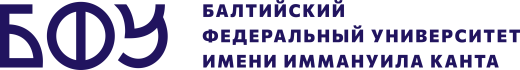 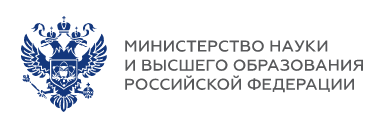 Международная молодежная школа для молодых историков«Политика памяти на постсоветском пространстве: ключевые подходы и практики»Калининград, Россия20–27 августа 2023 г.Международная молодежная школа для молодых историков«Политика памяти на постсоветском пространстве: ключевые подходы и практики»Калининград, Россия20–27 августа 2023 г.Международная молодежная школа для молодых историков«Политика памяти на постсоветском пространстве: ключевые подходы и практики»Калининград, Россия20–27 августа 2023 г.Международная молодежная школа для молодых историков«Политика памяти на постсоветском пространстве: ключевые подходы и практики»Калининград, Россия20–27 августа 2023 г.ФИОФОТОДата и место рожденияФОТОАдресФОТОГражданство ФОТОКонтактный телефонный номер (моб.)ФОТОE-mailФОТОVKФОТОИмена, адреса и телефоны двух Ваших родственников или друзей (для экстренных случаев)Особые требования (аллергии, особое питание, иные ограничения)ОбразованиеОпыт работы (в том числе практика и волонтёрская работа)Опыт участия в летних школахСферы интересовПочему Вы хотите стать участником школы? (до 1000 символов)Согласны ли Вы войти в список ожидания, если Ваша заявка не будет принята сразу?Рекомендации от участников (если есть)